 SDE Non-Residential WorksheetCommunity Identification Number (CID)   ______________    Inspector Name _____________ Team # ____________            Photo # _____________________ 	  Date __________________ Latitude: _______________________  	  Longitude:  ________________________ Street Address: _______________________________________________________________ City, State, Zip: _______________________________________________________________ County: ______________________  Story:      ⃝ One        ⃝ Two thru Four        ⃝ Five or more Structure Use:       ⃝ Apartments        ⃝ Auditorium        ⃝ Commercial Retail       ⃝ Convenience Store     ⃝ Courthouse       ⃝ Dept. Store        ⃝ Elementary School        ⃝ Fast Food Restaurant        ⃝ Fire/Police Station        ⃝ High School       ⃝ Hospital        ⃝ Hotel         ⃝ House of Worship            ⃝   Industrial        ⃝ Long-Term Care Facility         ⃝ Mini-Warehouse         ⃝ Motel         ⃝ Municipal Building       ⃝ Office Building      ⃝ Restaurants       ⃝ Strip Mall        ⃝ OtherSpecify Other: ____________________________________________Cause of Damage:	   ⃝ Fire 	                           		 Duration of Flood: _____________________      	   ⃝ Flood	                                                                                       	          ⃝Days	   ⃝ Flood and Wind 								         ⃝Hours	   ⃝ Wind	                	   ⃝ Other 	                	   ⃝ No Damage 	                                  Depth of Flood Above Ground: ________________						Depth of Flood Above 1st Floor: _______________Sprinkler System: 	    ⃝ Yes       ⃝ No 	Conveyance (Elevator/Escalator):  	⃝ Yes       ⃝ No Quality: 	⃝ Low         ⃝ Good          ⃝ Average        	⃝ Budget 	⃝ Excellent 	Year of Construction: ___________________Date Damage Occurred: _____/______/______	DIAGRAM w/ MEASUREMENTS and NUMBER OF STORIES: 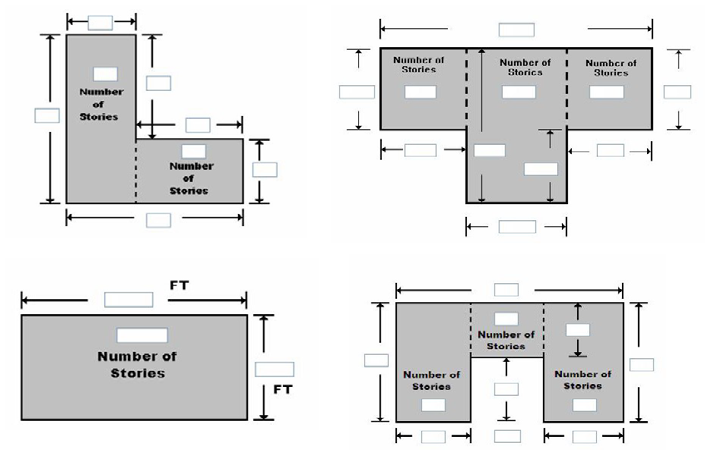 ELEMENT PERCENTAGES Foundation_____% 			Electrical_____% Superstructure____% 			Interiors_____% Roof Covering____% 			HVAC_____% Plumbing_____% MISC NOTES: